Additional material Methodology: non-cancerous colon cells (CCD18) were cultured in EMEM supplemented with 10% FBS. Cells were kept under standard conditions of temperature (37°C), humidity (95%) and carbon dioxide (5%). The cytotoxicity assays were carried out through MTT assay, as it has been done for the cancerous cells (MIA PaCa-2, PANC-1).For cancerous colon cells (SW-620), the conditions and experimentation were the same than for pancreatic cancer cells, as explained in Methods section. Table S1. Sensitivity of SW-620 human colon cancer cells and CCD18 colon cells to Yarrow and Marigold extractsData are the mean ± SEM of at least three independent experiments each performed in triplicate.(IC50) Effective concentration required for 50% inhibition of cell proliferation, after 48h treatment.(GI50) Concentration required for 50% cell growth inhibition, after 48h treatment.(TGI) Concentration required for total cell growth inhibition, after 48h treatment.(LC50) Concentration required for 50% cell death, after 48h treatment.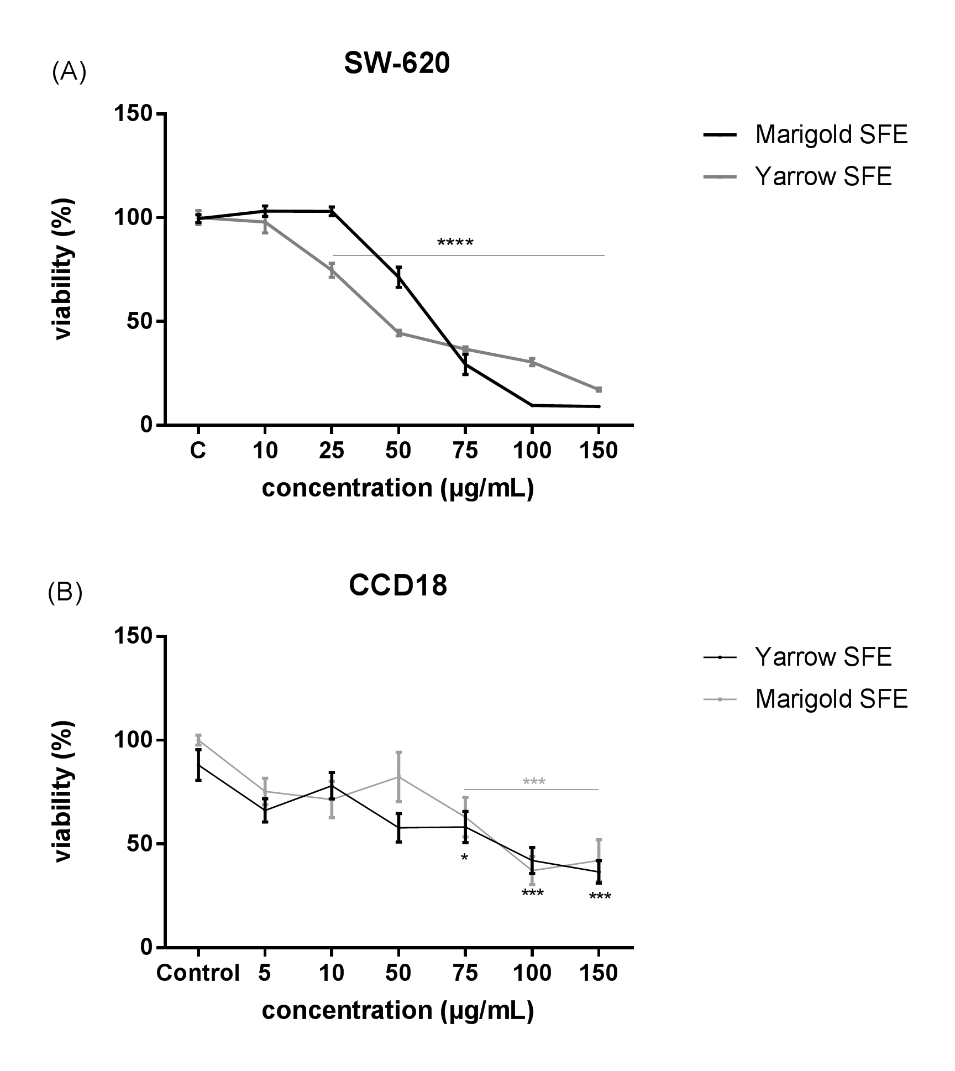 Fig. S1. Dose-response curves of cell viability assays after 48 hours’ treatment of SW-620 colon cancer cells (A) versus CCD18 non-cancer cells (B) with increasing concentrations of Yarrow and Marigold SFE extracts. Data represent means ± S.E.M of at least three independent experiments each performed in quadruplicate. Asterisks indicate statistical differences in treated cells with respect to the control (non-treated cells, DMSO 0.1%). ***p<0.001; ****p<0.0001.ExtractParameter (µg/mL)SW-620CCD18YarrowIC5049,8 ± 1,681,6 ± 14,1YarrowGI5030,1 ± 2,3>150YarrowTGI90,6 ± 3,7>150YarrowLC50>150>150MarigoldIC5063,4 ± 3,084,3 ± 21,2MarigoldGI5059,06 ± 2,6>150MarigoldTGI>100>150MarigoldLC50>100>150